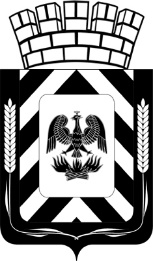 АДМИНИСТРАЦИЯЛЕНИНСКОГО ГОРОДСКОГО ОКРУГАМОСКОВСКОЙ ОБЛАСТИПОСТАНОВЛЕНИЕО стимулирующих выплатахработникам муниципальных культурно-досуговых учреждений Ленинского городского округа Московской области с высоким уровнем достижений работы в сфере культурыВ соответствии с Федеральным законом от 06.10.2003 № 131-ФЗ «Об общих принципах организации местного самоуправления в Российской Федерации»,  постановлением Правительства Московской области от 08.04.2024 №320-ПП «О распределении бюджетных ассигнований бюджета Московской области и внесении изменений в государственную программу Московской области «Культура и туризм Подмосковья» на 2023-2027 годы», распоряжением Министерства культуры и туризма Московской области от 22.02.2024 № 17РВ-27 «Об утверждении Положения о рейтинговании муниципальных культурно-досуговых учреждений в Московской области в 2024 году», распоряжением Министерства культуры и туризма Московской области от 05.03.2024 № 17РВ-33 «Об утверждении итогов рейтингования муниципальных культурно-досуговых учреждений в Московской области в 2024 году», постановлением администрации Ленинского городского округа от 01.11.2022 № 4758 «Об утверждении муниципальной программы Ленинского городского округа «Культура и туризм» на 2023-2027 годы», руководствуясь Уставом Ленинского городского округа Московской области, ПОСТАНОВЛЯЮ:Утвердить Порядок осуществления стимулирующих выплат работникам муниципальных культурно-досуговых учреждений Ленинского городского округа Московской области с высоким уровнем достижений работы в сфере культуры (прилагается). Руководителям муниципальных культурно-досуговых учреждений Ленинского городского округа Московской области, которые по итогам рейтингования в 2024 году включены в «зеленую зону», производить ежемесячно стимулирующие выплаты работникам с высоким уровнем достижений работы в сфере культуры. Управлению по делам молодежи, культуре и спорту администрации Ленинского городского округа (Каширин В.А.) осуществить финансирование муниципальных культурно-досуговых учреждений Ленинского городского округа Московской области с высоким уровнем достижений работы в сфере культуры путем перечисления субсидии на иные цели в пределах лимитов, доведенных бюджету Ленинского городского округа Московской области из бюджета Московской области на указанные цели.Опубликовать настоящее постановление в газете «Видновские вести» и разместить на официальном сайте администрации Ленинского городского округа Московской области. Контроль за исполнением настоящего постановления возложить на заместителя главы администрации Ленинского городского округа Квасникову Т.Ю.Глава Ленинского городского округа                                                                                               С.А. КаторовРазослать: в дело – 2, Квасниковой Т.Ю., Колмогоровой Л.В., Каширину В.А., в газету «Видновские вести».Согласовано:Квасникова Т.Ю.Болотских Л.Ю.Колмогорова Л.В.Самолина Ю.В.Каширин В.А.Приложение Порядок осуществления стимулирующих выплатработникам муниципальных культурно-досуговых учреждений Ленинского городского округа Московской области с высоким уровнем достижений работы в сфере культуры1. Настоящий Порядок определяет условия осуществления стимулирующих выплат работникам муниципальных культурно-досуговых учреждений Ленинского городского округа Московской области с высоким уровнем достижений работы в сфере культуры.2. Источником финансирования является иной межбюджетный трансферт из бюджета Московской области, имеющий целевое назначение на финансовое обеспечение расходных обязательств Ленинского городского округа Московской области, возникающих при выполнении полномочий Ленинского городского округа Московской области по реализации мероприятий муниципальной программы Ленинского городского округа «Культура и туризм» на 2023-2027 годы утвержденной постановлением администрации Ленинского городского округа от 01.11.2022 № 4758 (с изменениями) направленных на осуществление стимулирующих выплат работникам муниципальных культурно-досуговых учреждений Ленинского городского округа Московской области с высоким уровнем достижений работы в сфере культуры.3. Распределение иных межбюджетных трансфертов осуществляется по методике, установленной Правилами предоставления и методикой распределения иных межбюджетных трансфертов из бюджета Московской области бюджетам муниципальных образований Московской области на реализацию мероприятия 07.02 «Финансовое обеспечение стимулирующих выплат работникам муниципальных культурно-досуговых учреждений в Московской области с высоким уровнем достижений работы в сфере культуры» подпрограммы 4 государственной программы Московской области «Культура и туризм Подмосковья» на 2023-2027 годы.4. Осуществление стимулирующих выплат работникам осуществляется по результатам рейтингования культурно-досуговых учреждений в Московской области, проведенного Министерством в соответствии с Положением о рейтинговании муниципальных культурно-досуговых учреждений в Московской области, включённых в «зеленую зону», утвержденным распоряжением Министерства культуры и туризма Московской области от 22.02.2024 № 17РВ-27 «Об утверждении Положения о рейтинговании муниципальных культурно-досуговых учреждений в Московской области в 2024 году». 5. Размер и условия осуществления ежемесячной стимулирующей выплаты:- руководителям клубных формирований культурно-досуговых учреждений в размере              5 000 рублей в месяц, при соблюдении одновременно следующих условий: осуществление трудовой деятельности в культурно-досуговом учреждении, включенном в «зеленую зону», по основному месту работы на условиях полной занятости (на полную ставку) или по внутреннему совместительству, не менее полного календарного года, предшествующего году утверждения результатов рейтингования; стимулирующие выплаты производятся в период работы работника в культурно-досуговом учреждении, включенном в «зеленую зону»;          - заместителям руководителя (директора) по творческой деятельности и художественным руководителям культурно-досуговых учреждений в размере 10 000 рублей в месяц, при соблюдении одновременно следующих условий: осуществление трудовой деятельности в культурно-досуговом учреждении, включенном в «зеленую зону», по основному месту работы на условиях полной занятости (на полную ставку), не менее полного календарного года, предшествующего году утверждения результатов рейтингования; стимулирующие выплаты производятся в период работы работника в культурно-досуговом учреждении, включенном в «зеленую зону»;          - руководителям (директорам) культурно-досуговых учреждений в размере                         53 444 рубля в месяц, при соблюдении одновременно следующих условий:  осуществление трудовой деятельности в культурно-досуговом учреждении, включенном в «зеленую зону», по основному месту работы на условиях полной занятости (на полную ставку) не менее полного календарного года, предшествующего году утверждения результатов рейтингования; стимулирующие выплаты производятся в период работы работника в культурно-досуговом учреждении, включенном в «зеленую зону». 6. В случае реорганизации культурно-досугового учреждения в году, по итогам рейтингования которого культурно-досуговое учреждение, включено в «зеленую зону», стимулирующая выплата предоставляется работникам реорганизуемого культурно-досугового учреждения, при условии продолжения ими осуществления трудовой деятельности в культурно-досуговом учреждении, которое является правопреемником реорганизуемого культурно-досугового учреждения, с учетом того, что данные работники осуществляли трудовую деятельность по основному месту работы на условиях полной занятости (на полную ставку) или по внутреннему совместительству в реорганизуемом культурно-досуговом учреждении и в культурно-досуговом учреждении – правопреемнике суммарно не менее полного календарного года, предшествующего году утверждения результатов рейтингования. В случае реорганизации культурно-досугового учреждения в году предоставления иного межбюджетного трансферта, в период осуществления трудовой деятельности в культурно-досуговом учреждении – правопреемнике стимулирующие выплаты предоставляются работникам реорганизованного культурно-досугового учреждения при условии осуществления трудовой деятельности в реорганизованном культурно-досуговом учреждении по основному месту работы на условиях полной занятости (на полную ставку) или по внутреннему совместительству не менее полного календарного года, предшествующего году утверждения результатов рейтингования.7. Предоставление стимулирующих выплат работникам культурно-досуговых учреждений осуществляется ежемесячно в соответствии с распорядительным актом руководителя (директора) культурно-досугового учреждения.   	8. Период, в котором осуществляется ежемесячная стимулирующая выплата:- по результатам рейтингования муниципальных культурно-досуговых учреждений в Московской области в 2024 году – с апреля 2024 года по март 2025 года (включительно).от№Фамилия, имя, отчествоДата поступленияДата согласованияЛичная подпись Примечание